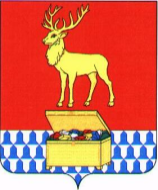 СОВЕТ КАЛАРСКОГО МУНИЦИПАЛЬНОГО ОКРУГАЗАБАЙКАЛЬСКОГО КРАЯРЕШЕНИЕ13 августа 2021 года								№ 127с. ЧараОб утверждении положения о комиссии Совета Каларского
муниципального округа по соблюдению депутатами Совета Каларского
муниципального округа ограничений, запретов, исполнения обязанностей
установленных законодательством в целях противодействия коррупции и
урегулированию конфликта интересовРуководствуясь Федеральным законом №273-Ф3 от 25 декабря 2008 года «О противодействии коррупции», ст. 34 Устава Каларского муниципального округа, Совет Каларского муниципального округа  р е ш и л:1. Утвердить прилагаемое положение о комиссии Совета Каларского муниципального округа по соблюдению депутатами Совета Каларского муниципального округа ограничений, запретов, исполнения обязанностей установленных законодательством в целях противодействия коррупции и урегулированию конфликта интересов.2. Признать утратившим силу решение Совета муниципального района «Каларский район» от 27 мая 2016 года № 378 «Об утверждении положения о комиссии Совета муниципального района «Каларский район» по контролю за достоверностью сведений о доходах, об имуществе и обязательствах имущественного характера, предоставляемых депутатами Совета муниципального района «Каларский район».3. Настоящее решение вступает в силу на следующий день после дня его официального опубликования (обнародования) на официальном сайте Каларского муниципального округа.Глава  Каларского муниципального округа Забайкальского края 							С.А.	КлимовичУТВЕРЖДЕНОрешением Совета Каларскогомуниципального округа Забайкальского края от 13 августа 2021 годаПОЛОЖЕНИЕо комиссии Совета Каларского муниципального округа по соблюдению депутатами Совета Каларского муниципального округа ограничений, запретов, исполнения обязанностей установленных законодательством в целях противодействия коррупции и урегулированию конфликта интересовОбщие положенияНастоящим Положением определяется порядок формирования и деятельности Комиссии Совета Каларского муниципального округа по соблюдению депутатами Совета Каларского муниципального округа ограничений, запретов, исполнения обязанностей установленных законодательством в целях противодействия коррупции и урегулированию конфликта интересов(далее - Комиссия Совета).Формирование персонального состава комиссии Совета            1. Комиссия создается правовым актом Совета Каларского муниципального округа из числа депутатов Совета.            2. В состав комиссии Совета входят депутаты Совета.            3. Персональный состав комиссии Совета утверждается распоряжением председателя Совета Каларского муниципального округа.             4. Работу комиссии Совета обеспечивает аппарат Совета Каларского муниципального округа.Основания для проведения проверки	1. Решение о проведении соблюдения депутатами ограничений и запретов, установленных федеральными законами и законами Забайкальского края (далее - проверка), принимается комиссией Совета.	2. Основанием для проведения проверки является достаточная информация, представленная в письменной форме в установленном порядке:представление главы Каларского муниципального округа или любого члена Комиссии Совета, касающееся обеспечения соблюдения депутатом законодательства в сфере противодействия коррупции либо осуществления в Совете Каларского муниципального округа мер по предупреждению коррупции;правоохранительными и другими государственными органами, в отношении проверки достоверности произведенных расходов - иными органа ми и организациями, установленными федеральным законом;постоянно действующими руководящими органами политических партий и зарегистрированных в соответствии с законом иных общероссийских общественных объединений, не являющихся политическими партиями, а также региональных отделений политических партий, межрегиональных и региональных общественных объединений;Общественной палатой Российской Федерации и Общественной палатой Забайкальского края, Общественной палатой Каларского муниципального округа;общероссийскими, краевыми средствами массовой информации и средствами массовой информации Каларского муниципального округа;заявление депутата, о невозможности по объективным причинам представить сведения о доходах, расходах, имуществе и обязательствах имущественного характера своих супруги (супруга) и несовершеннолетних детей;уведомление депутата, о возникновении личной заинтересованности при осуществлении полномочий, которая приводит или может привести к конфликту интересов;Заявление и уведомление, указанные в п.6 и п.7 подаются депутатом на имя председателя Комиссии Совета (заявление председателя Комиссии Совета, подается на имя заместителя председателя Комиссии Совета).3. Информация анонимного характера не может служить основанием для проверки.Сроки проведения проверкиПредседатель Комиссии Совета при поступлении к нему информации, представления, заявления и уведомления в 10-дневный срок назначает дату, время и место заседания Комиссии Совета.Комиссия Совета в срок, не превышающий 60 календарных дней со дня принятия решения о ее проведении, проводит проверку, рассматривает материалы проверки и принимает решение предусмотренное настоящим Положением. По решению комиссии Совета срок проведения проверки может быть продлен до 90 календарных дней.Права и обязанности Комиссии СоветаПри проведении проверки комиссия Совета вправе:проводить собеседование с депутатом, в отношении которого проводится проверка;изучать представленные депутатом дополнительные материалы, которые приобщаются к материалам проверки;получать пояснения депутата по представленным им материалам;направлять обращения Главе муниципального района «Каларский район» о необходимости направления в установленном порядке запросов в кредитные организации, налоговые органы, органы, осуществляющие государственную регистрацию прав на недвижимое имущество и сделок с ним об имеющихся у них сведениях: о доходах, об имуществе и обязательствах имущественного характера депутата, его супруги (супруга) и несовершеннолетних детей; о его расходах, а также о расходах его супруги (супруга) и несовершеннолетних детей по каждой сделке по приобретению земельного участка, другого объекта недвижимости, транспортного средства, ценных бумаг, акций (долей участия, паев в уставных (складочных) капиталах организаций), совершенной им, его супругой (супругом) и (или) несовершеннолетними детьми в течение календарного года, предшествующего году представления сведений (далее - отчетный период), если общая сумма таких сделок превышает общий доход данного депутата и его супруги (супруга) за три последних года, предшествующих отчетному периоду, и об источниках получения средств, за счет которых совершены эти сделки; о соблюдении депутатом установленных ограничений и запретов;направлять запросы в органы прокуратуры Российской Федерации, иные федеральные государственные органы, государственные органы Забайкальского края, государственные органы иных субъектов Российской Федерации, территориальные органы федеральных органов государственной власти, органы местного самоуправления, в организации и общественные объединения об имеющихся у них сведениях: о доходах, об имуществе и обязательствах имущественного характера депутата, его супруги (супруга) и несовершеннолетних детей; о его расходах, а также о расходах его супруги (супруга) и несовершеннолетних детей по каждой сделке по приобретению земельного участка, другого объекта недвижимости, транспортного средства, ценных бумаг, акций (долей участия, паев в уставных (складочных) капиталах организаций), совершенной им, его супругой (супругом) и (или) несовершеннолетними детьми в течение отчетного периода, если общая сумма таких сделок превышает общий доход данного депутата и его супруги (супруга) за три последних года, предшествующих отчетному периоду, и об источниках получения средств, за счет которых совершены эти сделки; о соблюдении депутатом установленных ограничений и запретов;наводить справки у физических лиц и получать от них с их согласия информацию.Комиссия Совета обеспечивает:уведомление в письменной форме депутата о начале в отношении его проверки - в течение двух рабочих дней со дня принятия соответствующего решения;проведение в случае обращения депутата беседы с ним, в ходе которой он должен быть проинформирован о том, какие сведения, представленные им в соответствии с настоящим положением, и соблюдение каких установленных ограничений и запретов подлежат проверке, - в течение семи рабочих дней со дня получения обращения депутата, а при наличии уважительной причины - в срок, согласованный с ним.Депутат, в отношении которого проводится проверка, вправе:давать пояснения в письменной форме в ходе проверки, в том числе по вопросам, установленным федеральным законом;представлять дополнительные материалы и давать по ним пояснения в письменной форме;обращаться с ходатайством в орган, подразделение или к должностному лицу, ответственным за профилактику коррупционных и иных правонарушений, о проведении с ним беседы по вопросам, связанным с осуществлением контроля за его расходами, а также за расходами его супруги(супруга) и несовершеннолетних детей. Ходатайство подлежит обязательному удовлетворению.Результаты проверкиПо итогам рассмотрения поступивших материалов Комиссия Совета принимает одно из следующих решений:признать, что при осуществлении полномочий, депутатом, конфликт интересов отсутствует;признать, что при осуществлении полномочий, депутатом, личная заинтересованность приводит или может привести к конфликту интересов. В этом случае Комиссия Совета рекомендует, депутату, принять меры по урегулированию конфликта интересов, либо по недопущению его возникновения;признать, что при осуществлении полномочий, депутат, не соблюдал требования об урегулировании конфликта интересов. В этом случае председатель Комиссии Совета, в 10-дневный срок направляет копию протокола заседания Комиссии Совета, содержащего выводы о наличии оснований для применения к депутату, предусмотренной Федеральным законодательством и законодательством Забайкальского края ответственности, в Совет Каларского муниципального округа.признать, что причина не представления сведений, указанных п.п.6, п.2 ст.3 настоящего Положения, является уважительной и объективной;признать, что причина не представления сведений, указанных п.п.6, п.2 ст.3 настоящего Положения, является неуважительной. В этом случае Комиссия Совета рекомендует депутату, принять меры по представлению указанных сведений;в случае поступления в Комиссию Совета информации, являющейся основанием для осуществления проверки достоверности и полноты сведений о доходах, об имуществе и обязательствах имущественного характера депутата, его супруги (супруга) и несовершеннолетних детей; о его расходах, а также о расходах его супруги (супруга) и несовершеннолетних детей по каждой сделке по приобретению земельного участка, другого объекта недвижимости, транспортного средства, ценных бумаг, акций (долей участия, паев в уставных (складочных) капиталах организаций), совершенной им, его супругой (супругом) и (или) несовершеннолетними детьми в течение отчетного периода, если общая сумма таких сделок превышает общий доход данного депутата и его супруги (супруга) за три последних года, предшествующих отчетному периоду, и об источниках получения средств, за счет которых совершены эти сделки, председатель Комиссии Совета направляет указанную информацию Губернатору Забайкальского края.Результаты проверки рассматриваются на открытом заседании комиссии Совета, на котором представители средств массовой информации могут присутствовать в установленном порядке. На указанное заседание приглашается депутат, в отношении которого проводится проверка. Если проверка проводится в отношении депутата - члена комиссии Совета, то такой депутат не участвует в проведении проверки и не голосует при рассмотрении вопроса о ее результатах.Сведения о результатах проверки предоставляются комиссией Совета с одновременным уведомлением депутата, в отношении которого проводилась проверка, тем субъектам, письменная информация которых явилась основанием для проведения проверки, с соблюдением законодательства Российской Федерации о персональных данных и государственной тайне в течение 20 календарных дней со дня вынесения решения комиссии Совета.При установлении в ходе проверки обстоятельств, свидетельствующих о наличии признаков преступления или административного правонарушения, материалы об этом предоставляются комиссией Совета в правоохранительные или иные государственные органы в соответствии с их компетенцией в течение 20 календарных дней со дня вынесения решения комиссии Совета.Материалы проверок хранятся в Совете района в течение трех лет со дня окончания соответствующей проверки, после чего передаются в архив.Решение Комиссии Совета оформляется протоколом. В протоколе заседания Комиссии Совета указывается:а)	дата заседания, фамилии, имена и отчества лиц присутствующих на заседании;б)	информация о том, что заседание осуществляется в соответствии с настоящего Положения;в)	формулировка каждого вопроса с указанием в отношении кого рассматривается вопрос;г)	источник информации, являющийся основанием проверки;д)	содержание пояснений депутата, в отношении которого проводится проверка;е)	фамилии, имена и отчества выступивших на заседании лиц, краткое содержание их выступлений;ж)	иные сведения;з)	результаты голосования;и)	решение и обоснование его принятия.Протокол подписывается всеми присутствующими на заседании членами Комиссии Совета, включая ее секретаря.В предусмотренном п.п.6, п.1 ст.6 копия протокола направляется Губернатору Забайкальского края в течение 7 рабочий дней со дня заседания Комиссии Совета.Выписка из протокола в течение 7 рабочих дней направляется лицу в отношении, которого проводилась проверка.____________________________________________